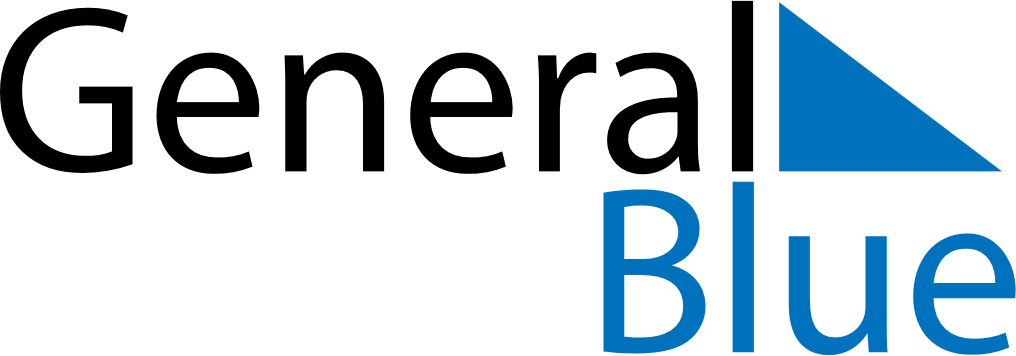 June 2028June 2028June 2028June 2028United StatesUnited StatesUnited StatesMondayTuesdayWednesdayThursdayFridaySaturdaySaturdaySunday12334567891010111213141516171718Father’s Day1920212223242425Juneteenth2627282930